Minutes of meeting of Edlingham Parish Council  held at Bolton Village Hall on Tuesday 16th August 2016 at 8.00pmThose Present:	Cllr C Blythe (Chairman), Cllr J Herdman,  Cllr T Drummond, Cllr J Herriman, Cllr A Hall, Cllr N Hargreaves2016/27	Apologies for AbsenceCllr G Herdman, County Cllr Kate Cairns2016/28	Declaration of InterestsThere were no Declaration of Interests2016/29	Opportunity for members of the public to raise any matter on the agendaGary Cooper wished to speak about Lemmington Hall planning application, being of the opinion the plan is deficient, with concerns regarding sewage treatment, access road, the effect on neigbourhing properties,  and concerns for any future plans for the site.  County Cllr Kate Cairns had left note informing there had been significant correspondence and a second site visit had been postponed pending further information from the applicants.  The application had been allocated to a new County Council Officer, Tony Lowe, who had visited the site and met the agent acting for the applicant, and having viewed the submission of additional/amended information he confirmed that further additional and revised information had been requested from the agent, which when received would be added to the publicly accessible details for the application.Gary Cooper concerned about anticipated County Council budget cuts, with issues surrounding sale of assets, with an example being residents of Alnwick not being consulted on the sale of the theatre, which could affect Edlingham Parish Council in future County Council budget cuts.2016/30	VacancyAn applicant from Edlingham village wished  to join the Parish Council, previously being a member of EDP, but due to personal reasons had had to resign, however is mindful of local government, having worked in that sector, knowledgeable of the community, and had been directly involved in local issues.  There had also been a second applicant and further information would be requested from this applicant before a decision could be made, therefore matter deferred until November meeting.   2016/31	County Cllr UpdateKate Cairns had given her apologies.  Cllr C Blythe had written personally to Kate regarding various signs within the parish in need of repair, and it was agreed photographic evidence would be useful to email County Council officials. Confusion had occurred regarding signage problem at Bridge of Aln, with confirmation forwarded to NCC of exact area; Ditching works at Garmitedge bank being carried out; cattle grid had been renewed at Lemmington Bank, with complaint received from parishioner questioning the logic in repairing the cattle grid as livestock no longer have open access to the road, and stating detritus had been removed but piled on the grass verge and hedgehog escape ramp not re-installed – Kate Cairns had replied to state these items would be attended to, however Clerk to re-contact Kate as the area did still appear to require attention.2016/32	Minutes of previous meeting held 17th May 2016The minutes of the previous meeting were agreed as  a true record.2016/33	Matters Arising from previous meeting2016/34	Planning2016/34/01	Planning Applications16/00762/VARYCO: Mr E McCallum, Variation of conditions 2, 3 and 4 and removal of condition 9 relating to planning application 12/00645/VARYCO.15/03531/FUL: Mr & Mrs A Ruff, Lemmington Hall, demolition of 1960’s extension/replacement extension – Cllr C Blythe had attended site meeting but had no powers to comment at this.  2016/35	CorrespondenceNorthumberland Association of Local Council’s – anticipated future County Council budget cuts regarding grasscutting, amenity land maintenance, public W/C provision, supported bus services and community group support.  A697 verge cutting had been carried out recently, and photographic evidence would be useful for areas of concern for transmission to County Council.  Ragwort of concern for landowners within the parish, South of Bridge of Aln on A697 and Corby Crag areas, and County Council do have legal obligations to attend to this problem – clerk to report to County Council. Tarmac on junction at top of Lemmington Crossroads  had deteriorated rapidly.   Parishioner had contacted EDP regarding English Heritage sign for Lemmington Church which had disappeared, resulting in a decrease in visitors to church, and it was agreed the majority of signage within the parish is heavily rusted.  Clerk to contact County Council.  Northumberland County Council – Local Transport Plan Requests 2017-2018; last year’s requests being: Resurfacing between Bridge of Aln and Battle Bridge/Priority bridge signage on Garmitedge Bank/Resurfacing of road past old vicarage in Edlingham. Treeworks at Moor Crossroads would benefit from attention, however this was private land.  It was agreed to request road signage refurbishment within the parish and resurfacing at Lemmington Bank.     Northumberland County Council – additional grass cutting service available from 1/10/16 to 1/11/16 at an additional cost to Parish Council if required - noted Northumberland County Council – notice of works to Mossyford Culvert as part of masonry arch refurbishment programme, diversion would be within Edlingham parish and County Council asking for any factors that should be taken into consideration whilst planning the works – correspondence noted2016/36	Finance2016/36/01	The following invoices were authorised: Bolton Village Hall - £8.00 – rent of meeting roomNorthumberland Association of Local Council’s – Annual Subscription - £62.282016/36/02	Request for donation:Community Action Northumberland - noted2015/36/03	Audit of Account y/e 31/3/16BDO external audit report had not yet been received.2016/37	Neighbourhood ManagementDiscussed earlier.2016/38	Urgent BusinessBroadband service of concern within the parish, with upgrades being carried out in other areas.  Clerk to contact Archdigital and enquire of any plans for Edlingham parish.2016/39	Date of Next MeetingThe next meeting of Edlingham Parish Council will be held on Tuesday 22nd November 2016 commencing 730pm in Bolton Village Hall.The meeting closed at 910pm.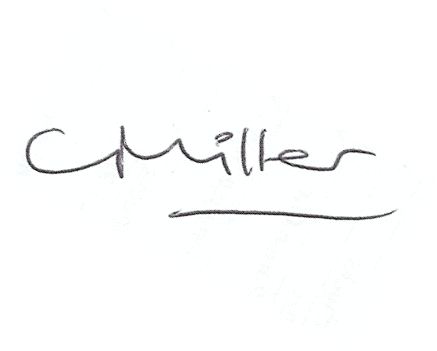 Claire MillerParish Clerkwww.parish-council.com/edlingham/links.asp